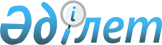 О внесении изменений в решение Кызылжарского районного маслихата Северо-Казахстанской области от 6 января 2020 года № 49/17 "Об утверждении бюджета Петерфельдского сельского округа Кызылжарского района на 2020-2022 годы"Решение Кызылжарского районного маслихата Северо-Казахстанской области от 12 ноября 2020 года № 58/17. Зарегистрировано Департаментом юстиции Северо-Казахстанской области 16 ноября 2020 года № 6658
      В соответствии со статьями 106, 109-1 Бюджетного кодекса Республики Казахстан от 4 декабря 2008 года, пунктом 2-7 статьи 6 Закона Республики Казахстан от 23 января 2001 года "О местном государственном управлении и самоуправлении в Республике Казахстан" Кызылжарский районный маслихат Северо-Казахстанской области РЕШИЛ:
      1. Внести в решение Кызылжарского районного маслихата Северо-Казахстанской области "Об утверждении бюджета Петерфельдского сельского округа Кызылжарского района на 2020-2022 годы" от 6 января 2020 года № 49/17 (опубликовано 20 января 2020 года в Эталонном контрольном банке нормативных правовых актов Республики Казахстан в электронном виде, зарегистрировано в Реестре государственной регистрации нормативных правовых актов под № 5875) следующие изменения:
      пункт 1 изложить в новой редакции:
      "1. Утвердить бюджет Петерфельдского сельского округа Кызылжарского района на 2020-2022 годы согласно приложениям 1, 2 и 3 к настоящему решению соответственно, в том числе на 2020 год в следующих объемах:
      1) доходы – 63 698,5 тысяч тенге:
      налоговые поступления – 10 168,7 тысяч тенге;
      неналоговые поступления – 68 тысяч тенге;
      поступления от продажи основного капитала – 0 тысяч тенге;
      поступления трансфертов – 53 461,8 тысяч тенге;
      2) затраты – 65 633,8 тысяч тенге;
      3) чистое бюджетное кредитование – 10 000 тысяч тенге:
      бюджетные кредиты – 10 000 тысяч тенге;
      погашение бюджетных кредитов – 0 тысяч тенге;
      4) сальдо по операциям с финансовыми активами - 0 тысяч тенге:
      приобретение финансовых активов – 0 тысяч тенге;
      поступления от продажи финансовых активов государства - 0 тысяч тенге;
      5) дефицит (профицит) бюджета – - 11 935,3 тысяч тенге;
      6) финансирование дефицита (использование профицита) бюджета - 11 935,3 тысяч тенге:
      поступление займов – 10 000 тысяч тенге;
      погашение займов - 0 тысяч тенге;
      используемые остатки бюджетных средств – 1 935,3 тысяч тенге.";
      приложение 1 к указанному решению изложить в новой редакции согласно приложению к настоящему решению.
      2. Настоящее решение вводится в действие с 1 января 2020 года. Бюджет Петерфельдского сельского округа Кызылжарского района на 2020 год
					© 2012. РГП на ПХВ «Институт законодательства и правовой информации Республики Казахстан» Министерства юстиции Республики Казахстан
				
      Председатель сессии
Кызылжарского районного маслихата
Северо-Казахстанской области

А.Шушамоин

      Секретарь
Кызылжарского районного маслихата
Северо-Казахстанской области 

А.Молдахметова
Приложениек решению Кызылжарскогорайонного маслихатаСеверо-Казахстанской областиот 12 ноября 2020 года № 58/17Приложение 1к решению Кызылжарскогорайонного маслихатаСеверо-Казахстанской областиот 6 января 2020 года № 49/17
Категория
Категория
Категория
Наименование
Сумма, тысяч тенге
Класс
Класс
Наименование
Сумма, тысяч тенге
Подкласс
Наименование
Сумма, тысяч тенге
1
2
3
4
5
1) Доходы
63 698,5
1
Налоговые поступления
10 168,7
01
Подоходный налог
4 690
2
Индивидуальный подоходный налог
4 690
04
Налоги на собственность
5 478,7
1
Налоги на имущество
60
3
Земельный налог
1 125
4
Налог на транспортные средства 
4 293,7
2
Неналоговые поступления
68
01
Доходы от государственной собственности
68
5
Доходы от аренды имущества, находящегося в государственной собственности
68
3
Поступления от продажи основного капитала
0
4
Поступления трансфертов
53 461,8
02
Трансферты из вышестоящих органов государственного управления
53 461,8
3
Трансферты из районного (города областного значения) бюджета
53 461,8
Функциональная группа
Функциональная группа
Функциональная группа
Наименование
Сумма, тысяч тенге
Администратор бюджетных программ
Администратор бюджетных программ
Наименование
Сумма, тысяч тенге
Программа
Наименование
Сумма, тысяч тенге
1
2
3
4
5
2) Затраты
65 633,8
01
Государственные услуги общего характера
26 548,8
124
Аппарат акима города районного значения, села, поселка, сельского округа
26 548,8
001
Услуги по обеспечению деятельности акима города районного значения, села, поселка, сельского округа
19 048,8
022
Капитальные расходы государственного органа
7 500
04
Образование
1 117
124
Аппарат акима города районного значения, села, поселка, сельского округа
1 117
005
Организация бесплатного подвоза учащихся до ближайшей школы и обратно в сельской местности
1 117
07
Жилищно-коммунальное хозяйство
18 668
124
Аппарат акима города районного значения, села, поселка, сельского округа
18 668
014
Организация водоснабжения населенных пунктов
442
008
Освещение улиц в населенных пунктах
10 026
011
Благоустройство и озеленение населенных пунктов
8 200
08
Культура, спорт, туризм и информационное пространство
0
124
Аппарат акима города районного значения, села, поселка, сельского округа
0
006
Поддержка культурно-досуговой работы на местном уровне
0
12
Транспорт и коммуникации
16 700
124
Аппарат акима города районного значения, села, поселка, сельского округа
16 700
013
Обеспечение функционирования автомобильных дорог в городах районного значения, селах, поселках, сельских округах
16 700
13
Прочие
2 600
124
Аппарат акима города районного значения, села, поселка, сельского округа
2 600
040
Реализация мероприятий для решения вопросов обустройства населенных пунктов в реализацию мер по содействию экономическому развитию регионов в рамках Государственной программы развития регионов до 2025 года
2 600
3) Чистое бюджетное кредитование
10 000
Бюджетные кредиты
10 000
07
Жилищно-коммунальное хозяйство
10 000
124
Аппарат акима города районного значения, села, поселка, сельского округа
10 000
008
Освещение улиц в населенных пунктах
10 000
Категория
Категория
Категория
Наименование
Сумма, тысяч тенге
Класс
Класс
Наименование
Сумма, тысяч тенге
Подкласс
Наименование
Сумма, тысяч тенге
5 
Погашение бюджетных кредитов
0
4) Сальдо по операциям с финансовыми активами
0
Приобретение финансовых активов 
0
6 
Поступления от продажи финансовых активов государства
0
5) Дефицит (профицит) бюджета
-11 935,3
6) Финансирование дефицита (использование профицита) бюджета
11 935,3
7
Поступления займов
10 000
01
Внутренние государственные займы
10 000
2
Договоры займа
10 000
Функциональная группа
Функциональная группа
Функциональная группа
Наименование
Сумма, тысяч тенге
Администратор бюджетных программ
Администратор бюджетных программ
Наименование
Сумма, тысяч тенге
Программа
Наименование
Сумма, тысяч тенге
16
Погашение займов
0
Категория
Категория
Категория
Наименование
Сумма, тысяч тенге
Класс
Класс
Наименование
Сумма, тысяч тенге
Подкласс
Наименование
Сумма, тысяч тенге
8
Используемые остатки бюджетных средств
1 935,3
01
Остатки бюджетных средств
1 935,3
1
Свободные остатки бюджетных средств
1 935,3